Проект Европейского СоюзаСоздание новых рабочих мест через поддержку малого и среднего бизнеса и инфраструктуры бизнес-услуг в АТО Гагаузия и районе ТараклияПредоставление финансовой поддержки посредством грантовРуководство для подачи заявок в рамках 1-го Конкурса на предоставление финансовой поддержки посредством грантов для новых и уже существующих малых и средних предприятийОктябрь 2016 г.ГлоссарийОбщие условияГранты для инвестиций и создания рабочих мест будут предоставлены в форме финансовой помощи для развития новых бизнесов (стартап-ов), а также для поддержки существующих компаний через инвестиции в новые производственные технологии и услуги. Целью проекта является создание новых рабочих мест и поддержка малых и средних предприятий в АТО Гагаузия и районе Тараклия.Целевая группа: 	стартапы и малые и средние предприятия из АТО		Гагаузия и района ТараклияКоличество получателей гранта: 	15 организаций из АТО Гагаузия и Тараклийского районаТипы грантов: 	А. 5 грантов - до 20 000 долларов США;		B. 5 грантов - до 15 000 долларов США;		C. 5 грантов - до 10 000 долларов США.Критерии соответствия для заявителейДля принятия участия в Конкурсе заявок на гранты заявители должны соблюдать следующие критерии соответствия:Общие критерии для всех заявителей:Заявителем является предприятие, имеющее 100% частный капитал и одну из нижеуказанных организационно-правовых форм:Индивидуальное предприятие;Крестьянское Хозяйство;Общество с ограниченной ответственностью;Акционерное Общество;Кооператив.! Обладатели патентов на предпринимательство не являются заявителями данного Конкурса.Заявитель должен действовать и быть зарегистрированным на территории АТО Гагаузия и / или в районе Тараклия.Заявитель должен вложить свои инвестиции на территории АТО Гагаузия и / или в районе Тараклия.Заявитель гарантирует создание минимум 3-х (трех) рабочих мест в результате реализации проекта.Заявитель должен обеспечить минимальную стоимость собственного вклада в размере 20% от суммы гранта - в денежном эквиваленте, на момент получения гранта и подтвердить его документально.! Инвестиции из источника гранта не могут быть отчуждены предприятием в течение 3-х (трех) лет от получения гранта.Исключается возможность участия одного и того же физического лица, подающее заявку на два разных предприятия.Исключается возможность участия физических лиц, состоящих в браке, подающих заявки на два разных предприятия.Исключается возможность участия предприятия состоящего в процессе использования других грантов или в процессе подачи на другие гранты для стартап-ов и МСП на территории АТО Гагаузия и / или в районе Тараклия на момент подачи заявки, на ту же деятельность, что и указанная в Заявке.Критерии для стартап-ов (зарегистрированных или в процессе регистрации):Заявителем является Учредитель нового зарегистрированного предприятия (сроком деятельности не более 1-го года).Заявителем является Физическое лицо, находящееся в процессе регистрации предприятия на момент подачи заявки.! Физические лица до 18 лет не допускаются к участию в данном Конкурсе.Критерии для МСП (уже существующих малых и средних предприятий):Заявителем является Учредитель малого предприятия с деятельностью более 1-го года, имеющее среднегодовую численность персонала не более 49 человек и годовой объем выручки от продаж не более 25 млн. лей.Заявителем является Учредитель среднего предприятия с деятельностью более 1-го года, имеющее среднегодовую численность персонала не более 249 человек и годовой объем выручки от продаж не более 50 млн. лейЗадолженность предприятия не должна превышать 30% стоимости активов.Накопленные убытки предприятия не должны превышать стоимость активов.! Заявителям следующих категорий: женщины, молодежь и  социально уязвимые категории населения, будет назначаться дополнительное количество баллов при оценке.Допустимые сектора деловой деятельностиНет конкретных ограничений, за исключением незаконной деятельности. Нижеуказанные сектора будут иметь предпочтение:Сельское, лесное хозяйство и рыболовство.Производство пищевых продуктов, безалкогольных напитков.Хранение и переработка продуктов сельского хозяйства.	Переработка сельскохозяйственной продукции.Инженерная деятельность.Энергетика и окружающая среда.Медицина, фармацевтическая промышленность.Транспортная техника и транспортные услуги.Производство электроники, электротехнических приборов и материалов.ИКТ, Масс-медия и коммуникации.Консалтинговые услуги.Внешняя торговля.Другие отрасли промышленности и услуги.Допустимые расходы из ГрантаДопустимые расходыСледующие расходы считаются допустимыми для подачи заявок:Так как ПРООН является неплательщиком НДС, все суммы, относящиеся к закупкам из фондов гранта должны быть указаны без расчета НДС.Расходы на оборудование, инструменты, необходимые для начала или расширения бизнес деятельности. Оборудование бывшее в употреблении допускается, но может быть разрешено только с полным ремонтом и со сертифицированной гарантией от специализированной компанией по ремонту.Ресурсы для интенсивного сельского хозяйства (такие как многолетние саженцы и многолетние семена, племенные животные и т.п.).Расходы, связанные с доставкой и установкой оборудования или инструментов, приобретенных из суммы Гранта. Технологии, дизайн, услуги бизнес-развития и другие консультационные услуги, а также сертификаты качества, авторское право и заявки на патент (до 20% от общей суммы Гранта).Недопустимые расходыРасходы, которые считаются неприемлемыми для подачи заявок включают, но не ограничиваются следующими:Любые из затрат, понесенные заявителем до даты подписания Соглашения Гранта.Расходы на оплату персонала.Проценты или задолженности перед какой-либо третьей стороной.Расходы и резервы на возможные будущие убытки или долги.Оборотный капитал.Закупки, которые уже финансировались за счет других доноров, программ или учреждений, денежных премий.Валютные операции, убытки, пени и штрафы.Покупка земельных участков.		Покупка зданий или ремонт.Минимальные вклады заявителяТолько взносы в виде наличных денежных средств допускаются для развития нового бизнеса или существующего бизнеса. Источниками вклада заявителя могут быть индивидуальные средства заявителя; средства от денежных переводов; операционный доход компании; банковский кредит; средства других доноров.! Минимально допустимый денежный взнос составляет 20% от суммы гранта.Пакет документов для подачи заявокПакет документов для подачи заявок на Конкурс состоит из полностью и четко заполненных Форм заявок и всех Сопроводительных документов.Заполнение Форм заявок – согласно Приложению 2. Существует 3 (три) Формы заявок:Форма 1 – для стартап-ов, которые будут зарегистрированы после присуждения грантов.Форма 2 – для уже зарегистрированных предприятий.Форма 3 – для всех Заявителей.! Заявки заполняются на компьютере, не допускается представление заявок заполненных «от руки». Только полностью заполненные заявки будут рассматриваться для проверки и оценки. ! Является обязательным заполнение последней страницы Формы 3 Пункт 31. Декларация Заявителя. Пакет документов для Стартап-ов, которые должны быть зарегистрированы в течение максимум 10-ти дней после присуждения гранта:Заполненная Форма 1;Заполненная Форма 3;Копия удостоверения личности.Резюме Администратора предприятия.Документальное доказательство существования личных наличных средств (индивидуальные средства владельца - выписка с банковского счета);Копии 3-х (трех) недавних Коммерческих предложений на товары или услуги, которые будут приобретены через Грант для инвестиций (по возможности - для данного этапа);Копия документов собственности имеющих отношения к инвестиционному проекту (участки, здания)Заполненный Контрольный список;! Контрольный список (Приложения 3) обязателен для заполнения и является подтверждением со стороны Заявителя наличия всех документов.Для уже зарегистрированных стартап-ов и существующих МСП:Заполненная Заявка 2.Заполненная Заявка 3.Копия сертификата о регистрации предприятия.Резюме Администратора предприятия.Выписка из Государственного регистра предприятийКопия удостоверения личности физического лица, уполномоченного для подписания Договора на предоставление гранта (соучредитель или администратор).Копия Финансового Отчета за последние 2 года (2015, 2014) и за полугодие 2016, для предприятий, зарегистрированных ранее 2014, включающего:Отчет о прибыли и убытках;Бухгалтерский Баланс;Отчет о движении собственного капитала;Отчет о движении денежных средств и Приложение к Бухгалтерскому Балансу и Приложение к Отчету о прибылях и убытках.Документальное подтверждение существования наличных средств, необходимых для взноса (например, денежные средства, от текущих бизнес-операций, выписка со счета);Копия 3-х (трех) Коммерческих предложений на товары или услуги, которые будут приобретены через Грант EC.Заполненный Контрольный список.Копия документов собственности имеющих отношения к инвестиционному проекту (участки, здания)Сертификат об отсутствия задолженностей перед государством ! Для разъяснения и окончательного утверждения проекта Комитет по оценке проекта может потребовать от заявителя дополнительную документацию.Процедура подачи заявокПакет документов должен быть предоставлен ​​в 3-х экземплярах в 1-м (одном) запечатанном бумажном конверте формата А4. Следующие данные должны быть указаны на конверте:Название инвестиционного проекта;Имя заявителя (физическое или юридическое лицо);Юридический адрес заявителя или адрес физического лица;Номер мобильного телефона;Адрес электронной почты.Наименование Конкурса: «Конкурс заявок на предоставление финансовой поддержки посредством грантов для новых и уже существующих малых и средних предприятий в рамках Проекта Создание новых рабочих мест через поддержку малого и среднего бизнеса и инфраструктуры бизнес-услуг в АТО Гагаузия и районе Тараклия, SARD, ЕС».Должна быть соблюдена следующая процедура подачи заявок:Допускается только одна заявка от предприятия / заявителя.Будут приняты и оценены только полные пакеты документов.Пакеты документов, полученные после указанного срока, не будут открываться.Пакеты документов должны быть предоставлены только в печатном виде.Пакеты документов должны быть предоставлены по адресам:Комрат – Ассоциация Женщин Гагаузии, ул. Ленина, 204 А/1; Чадыр-Лунга –  Бизнесинкубатор, ул. Болгарская, 87, оф.1;Вулканешты – Здание Районной Администрации, 2 этаж, согласно указателю;Тараклия – Община Болгар г. Тараклия, ул. Карла Маркса 59, 2 этаж согласно указателю.Приложенные документы должны быть на русском или румынском языках.Контактное лицо для предварительных вопросов: Роман Паланчук, - Координатор Проекта SARD, тел.: 0 606 67713, e-mail: roman.palanciuc@undp.org.Контактные лица на территории АТО Гагаузия и р-на Тараклия:Комрат - Ольга Мариновская-Ибришим 069 890 264Чадыр-Лунга – Наталья Кожокар 076 744 900Вулканешты – Кирилл Бурмечков 078 548 889Тараклия - Дмитрий Янул 069 158 252! Конечная дата подачи заявок - 15 ноября 2016, 17-00.Этапы проведения Конкурса заявокНижеследующая таблица описывает основные этапы Конкурса заявок.Оценка и Предоставление ГрантовКритерии оценкиПредлагаемые бизнес-идеи будут оцениваться с точки зрения таких критериев как: соответствия; экономической обоснованности, устойчивости, результата, следования принципам ПРООН, точности заполнения и общее качество заявки.Критерий Соответствия будет отражать такие центральные аспекты, как создание новых рабочих мест, влияние на сообщество, путем реализации предлагаемой бизнес-идеи;В соответствии с критерием Экономического обоснования, будут оцениваться ключевые характеристики, имеющие отношение к предлагаемой бизнес-модели, рынку и финансовому планированию;Критерий Устойчивости будет рассматривать особенности, как потенциал роста идеи и масштабируемости, бизнес-способности функционировать независимо на долгосрочной перспективе после окончания поддержки проектом SARD;Критерий Результата будет включать такие аспекты, как экономические, социальные и экологические последствия;Следование принципам ПРООН отражает в какой мере проект основан на прозрачном подходе и принципе всеобъемлющего роста;В соответствии с критерием Качество заявки особое внимание будет уделено ясности и сфокусированному описанию идеи с четко определенными целями, этапами и реалистичным графиком.Таким образом для Комитета по отбору разработана согласованная последовательная шкала баллов, которая будет представлять собой эффективный инструмент оценки с целью обеспечения справедливости, беспристрастности и прозрачности процесса оценки.! В случае, если 2 (две) или больше поданных заявок накапливают равную сумму баллов приоритет будет отдаваться инновационным проектам, предполагающим создание высокой добавленной стоимости и предприятиям возглавляемыми женщинами, молодежью или уязвимыми категориями населения.Процесс оценки и принятие решения о предоставлении грантаПроцесс оценки и принятии решения о грантах будет происходить следующим образом:1 Этап – оценка соответствия на наличие всех предоставленных документов согласно Контрольному списку и их 100%-ю заполняемость.2 Этап - оценка документов согласно вышеуказанным критериям (п. 9.1). К данному этапу допускаются исключительно заявки, прошедшие с успехом 1 Этап оценки.  3 Этап – оценка документов, подтверждающих наличие денежных средств для собственного вклада Заявителя в инвестицию (20% от суммы гранта).  К данному этапу допускаются исключительно заявки, прошедшие с успехом 2 Этап оценки.4 Этап – принятие решений о предоставлении грантов и выбор грантополучателей. Решение о предоставлении гранта производится согласно суммарному количеству баллов набранными каждым участником, в Оценочной таблице. Решение о предоставлении гранта для каждого заявителя будет основываться на принципах беспристрастности, прозрачности и обоснованного использования средств. 5 Этап – информирование грантополучателей. На основе предыдущих этапов, Комитет по оценке и отбору примет положительное, либо отрицательное решение относительно каждого заявителя. Заявители ознакомятся с результатами о принятом решении в течение 10-ти дней со дня принятия решения. Гранто-получатели будут объявлены официально на Церемонии присуждения грантов.Комитет по оценке и отборуКомитет по отбору заявок будет состоять из непарного числа представителей от Делегации ЕС, ПРООН и Программы SARD.Для тех случаев, когда Комитет по отбору будет нуждаться в помощи по оценке в особенных областях бизнеса, предварительно нанятый независимый специалист предоставит поддержку. Комитет будет советоваться с ODIMM и AIPA в отношении потенциально параллельных подач заявок участниками этим организациям, чтобы исключить накладывания.Проекты, отобранные Оценочным Комитетом, утвержденные Советом Директоров Программы SARD.Комитет оставляет за собой право не предоставлять разъяснений заявителям относительно отказа или присуждения гранта на сумму меньше указанной в полученной Заявке.Договор на предоставление Гранта и процедура закупкиПосле принятия решения о присуждении грантов, выбранным заявителям будет предложено подписать Договор на предоставление гранта. Все Договора на предоставление гранта будут подписаны в срок не более 10-ти дней со дня предоставления Договора со стороны ПРООН. Так как Договор на предоставление гранта должен быть подписан исключительно юридическим лицом, физические лица должны зарегистрировать свои стартап-ы до заключения Договора. Всем гранто-получателям предоставляются гранты исключительно согласно указанному в заявке Инвестиционному бюджету (п. 10 Формы 3) в количественном выражении в виде указанных объектов. ! Исключается выдача грантов в денежных средствах. После присуждения гранта, все гранто-получатели обязуются повторно подтвердить собственный вклад на сумму в размере 20% от предоставленного гранта согласно условиям Договора о предоставлении гранта.    С целью подтверждения платежеспособности новых стартап-ов, после присуждения грантов, данные гранто-получатели будут обязаны зарегистрировать предприятие и подтвердить вклад в размере 20% от предоставленного гранта в уставной капитал предприятия. ! В случае отсутствия документального подтверждения наличия собственного вклада на дату подписания Договора на предоставление гранта, либо для старап-ов – подтверждение взноса в уставный фонд денежных средств в размере 20% от предоставленного гранта, договор на предоставление гранта не подписывается, и гранто-получатель утрачивает право получения гранта. Каждый гранто-получатель будет проверяться на надлежащее использование объектов инвестиции (согласно бизнес-плану). В течение периода мониторинга (будет указан в Договоре на грант) объекты инвестиции предоставляются в пользование грантополучателя и только после положительной оценки результатов мониторинга (в случае надлежащего использования гранта) со стороны ПРООН переходят на баланс предприятия грантополучателя. Объекты инвестиции будут закуплены предприятием ProConsulting SRL под руководством ПРООН на основе организации тендеров для каждого объекта с получением минимум 3-х заявок от поставщиков. Гранто-получатель ответственен за идентификацию поставщиков и получение заявок с их стороны. Приложение 1. Формы заявокФорма 1. Для заполнения стартап-амиОбщая информация о заявителе (физическое лицо)Имя, фамилия заявителя: ___________________________________________________________Удостоверение личности № _____________________ Выпущен ___________________________Возраст: ____ лет 	Пол: Мужчина Женщина; Семейное положение:   Холост/ Не замужем  в бракеДомашний адрес ___________________________________________________________________Телефон: ___________________________ Электронная почта: _____________________________Образование:Начальное	 средняя школа	 гимназий		 лицейСреднее 		 колледж		 техническое училище	 другоеВысшее 		 бакалавр		 магистрПоследнее оконченное учреждение __________________________________________________Год окончания  _____________________Область профессиональной специализации в течение последних 3-х лет _____________________________________________________________________________________Профессиональный опыт:Принимали ли Вы участие в других программах развития предпринимательства?  Да  НетЕсли да, просим указать:Подавали ли Вы когда-нибудь заявку на финансирование или кредит?  Да  НетЕсли да, то в какой банк / финансирующая организация ______________________________________________________________________________________Практиковали ли Вы предпринимательскую деятельности в прошлом?  Да  НетЕсли да, то в какой области? ___________________________________________________________Планируете ли вы начать свой бизнес:  с командой или  в индивидуальном порядке?С условиями Руководства для подачи заявок в рамках Конкурса на предоставление грантов ознакомлен (а) __________________________ 	Подпись ЗаявителяФорма 2 Для заполнения уже зарегистрированными предприятиямиОбщая информация о заявителе (юридическое лицо)Участвуя в этом Конкурсе, Вы намереваетесь: Расширить бизнес в текущей сфере  Расширить бизнес в другой области Запустить бизнес/новое предприятие С условиями Руководства для подачи заявок в рамках Конкурса на предоставление грантов ознакомлен (а) __________________________ 	Подпись Заявителя, ПечатьФорма 3 Для заполнения всеми заявителямиПроектное предложение1. Название инвестиционного проекта 2. Адрес реализации инвестиционного проекта (адрес, телефон, факс) 3. Сфера деятельности 4. Количество рабочих мест, которые будут созданы и гарантированы 5. Продолжительность реализации проекта для достижения ощутимых результатов6. Общий объем инвестиций проекта            		$ США	_____________7. Сумма запрашиваемого гранта              		$ США	_____________8. Сумма взноса со стороны заявителя		$ США	_____________9. Источник собственного денежного взноса, указанный в %• Денежные переводы из-за границы			______% • Индивидуальные доходы				______% • Доход партнера по бизнесу (члены команды) 		______% • Выручка компании 					______% • Инвесторы 						______% • Кредит							______% • Гранты от других доноров				______%10. Описание товара (товаров) или услуги (услуг), которые будут приобретены11. Описание предприятия  Гранто-соискателя15. Описание продукта / услуги, выпущенных на рынок16. Описание рынка16.1 Предполагаемый объем рынка вашего продукта, $ US16.2 Кто потребители 16.3 Количество потребителей16.4 Список конкурентов на рынке16.5 Дифференциация от конкурентов16.6 Основные факторы, которые будут определять успех бизнеса16.7 Организация продаж и формирование цен16.8 Методы продвижения, которые будут применяться17. Описание производственного процесса или процесса предоставления услуги18. Описание поставщиков19. Материальные, человеческие и финансовые ресурсы, которые будут использоваться в проекте20. Бюджет инвестиций всего Проекта по годам21. Описание затрат и расходов22 Описание необходимых основных средств и оборотного капитала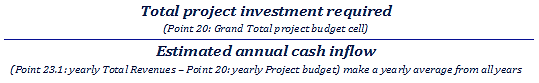 23. Описание продаж23.1 Ожидаемые доходы от продаж на ближайшие три года24. Ожидаемые расходы  и доходы проекта по годам25.Расчет срока окупаемости и осуществимости проекта26. Как Вы думаете Ваш проект будет устойчивым? Почему?27. Социальное воздействие инвестиций и бизнеса на местном и региональном уровне и описание прямых бенефициаров (мужчины, женщины, по возрасту, инвалиды, бедные слои общества)28. Как местные или региональные конкурентные, или сравнительные преимущества будут использоваться?29. Воздействие на окружающую среду инвестиции и бизнеса30. Временные рамки Проекта31. Декларация Заявителя
Я, нижеподписавшийся, _____________________________________ являясь лицом, ответственным от имени юридического лица___________________________________, претендующего на финансирование этого проекта, настоящим подтверждаю, что: Информация, представленная в данной форме, является верной и правильной; а такжеЗаявитель и партнеры (в случае, если таковые имеются) соответствуют критериям, описанным в Руководстве по представлению проектов; а такжеЗаявитель соглашается с тем, чтобы поделиться результатами реализации с Комиссией ЕС в Республике Молдова и / или ПРООН; а такжеЗаявитель соглашается с тем, чтобы провести на территории предприятия мероприятия по демонстрации и обучению, организованных Комиссией ЕС в Республике Молдова и / или ПРООН;Минимум три новых постоянных рабочих мест будет создано в течение 24 месяцев со дня предоставления Гранта SARD;Заявитель не был осужден за преступления и не связан с незаконными операциями;Заявитель возмещает сумму гранта ПРООН в случае, если одна из вышеуказанных обязательств останется невыполненным.Приложение 2 Контрольный списокПеречень необходимых документов - для Стартап-ов, которые должны быть зарегистрированы сразу после присуждения ГрантаПеречень необходимых документов – для регистрированных Стартап-ов и существующих МСПATОАвтономное территориальное образованиеЕСЕвропейский СоюзИКТИнформационные и коммуникационные технологииМСПМалые и средние предприятияНДСНалог на добавленную стоимостьПРООНПрограмма Развития Организации Объединенных НацийSARDПроект Поддержки сельского хозяйства и сельского развитияQКварталЭтапКонечные датыКонкурсаОфициальный Запуск Конкурса Заявок и вводный тренинг для кандидатов в заявители с разъяснением условий конкурса и деталей заполнения пакета документов.20 октября 2016, Комрат, Комратский Государственный Университет, Зал Торжеств 3-эт;21 октября 2016, Тараклия, Дом Культуры;25 Октября 2016, Чадыр-Лунга, Районная администрация, зал заседаний;26 Октября 2016, Вулкэнешть, Районная администрация, зал заседанийКонечная дата информирования заявителей и ответы на вопросы со стороны местных региональных центров.10 ноября 2016Конечная дата на подачу заявок со стороны Заявителей в местные региональные центрыКонечная дата подачи заявок 15 ноября 201617:00Адреса для подачи указаны в Главе 7Оценка заявок со стороны Комитета ПРООН и решение о выборе грантополучателей28 ноября 2016Официальное объявление о результатах конкурса и выбранных гранто-получателях на Церемонии присуждении грантов1 декабря 2016Подписание Договоров на предоставление грантаПосле церемонии присуждении грантовЗакупки согласно Договору на грантДекабрь 2016 – 1 квартал 2017Тренинги для грантополучателей по составлению бизнес-плана и управленческим навыкамДекабрь 2016Улучшение бизнес-планов Кучерами, до высокого уровня чтобы было возможно использовать их в дальнейшем для привлечения дополнительных денежных средств1 квартал 2017Годовая поддержка гранто-получателейМониторинг закупок согласно Договору на грантМониторинг выполнения бизнес-планаИндивидуальная консультация по управлению предприятием и выполнению бизнес-планаТехнические консультации по запросуУчастие в 1-м Клубе менеджеров на территории АТО Гагаузия и Тараклия2017#Критерии оценкиПрисвоенные баллы1Соответствие302Экономическое обоснование 603Устойчивость454Результаты 465Следование принципам ПРООН96Качество заявки10Итого баллов200Работа (организация)Сфера деятельностиДолжностьПериодОбучение / РаботаДаты1. Название предприятия2. Организационно-правовая форма ООО;  ИП;  Кооп;  КХ;  Другое ______________3. IDNO4. Дата регистрации5. Сертификат регистрации № ___________________ Серия___________________6. Юридический адрес Район ________________ Город / село _______________________Улица __________________________________№ дома ________ Почтовый индекс _______________7. КонтактыТел. стационарный ______________ Факс__________________Тел. мобильный __________________ Электронная почта ____________________9. Основное направление деятельности 10. Контактное лицо уполномоченное для подписания Договора на грантФИО: _____________________________________________________Должность: _______________________________________________№ удостоверения: ________________________________________Тел: _____________________ Почта: _______________________11. Количество работниковПостоянные ____________Сезонные ____________ (если есть)12. Объем продаж_________________________2013 $ США_________________________ 2014 $ США_________________________ 2015 $ США_________________________ 2016 $ США (полугодие) 13. Размер активов в 2015 годуДолгосрочные активы ________________ $ СШАТекущие активы ________________ $ США14. Размер долга в 2015 годуДолгосрочные обязательства ________________ $ СШАКраткосрочные обязательства ________________ $ США15. Данные об учредителях и квотахУчредитель 1__________________________Возраст_____, доля _____%Учредитель 2__________________________Возраст_____, доля _____%Учредитель 3__________________________Возраст_____, доля _____%Учредитель 4__________________________Возраст_____, доля _____%Учредитель 5__________________________Возраст_____, доля _____%10.1 Инвестиционный бюджетИнвестиционные статьиОбщий объем инвестицийОбщий объем инвестицийИсточник финансированияИсточник финансированияИнвестиционные статьиКоличествоЦена за единицу без НДССобственные ресурсы вкл. НДСГрантИнвестиционные статьиКоличествоЦена за единицу без НДССобственные ресурсы вкл. НДСбез НДСИнвестиционные статьиЕдиницы$ США$ США$ СШАОборудование 1Оборудование 2Оборудование 3Промежуточный итог Оборудование / УслугиИнвестиционные затраты, связанные с 1Инвестиционные затраты, связанные с 2Инвестиционные затраты, связанные с 3Промежуточный итог Прочие расходы, связанные с инвестициямиИтогоИтогоИтогоВсего, %Всего, %Всего, %10.2 Описание машин, оборудования или услуг, которые будут закуплены в рамках суммы гранта10.3 Источник (страна, город, компания) предложившая товары или услуги для инвестицийОпишите функциональность данного продукта/услуги. Какие проблемы потребителей он/она решает? Основные характеристики? Опишите инновационные возможности/аспекты, если есть?! Дополнительно для уже существующих предприятий МСП:Опишите как новый продукт/услуга поможет (улучшит) существующему бизнесу. Как изменятся ваши продукты/услуги, процесс производства, и т.п.Опишите рынок исходя из географического положения, сектора экономики, и т.д. Опишите также потенциал развития рынка. Рассчитайте объем рынка на момент подачи заявки и его потенциал на ближайшие 3 года.Приведите краткую аргументацию Ваших вычислений. Опишите” портрет” вашего потребителя или потребителей, если их несколько сегментов, по критериям, таким как возраст, пол, уровень дохода, географическое местоположение, и т.д. При наличии нескольких целевых групп выделите основной сегмент потребителей в %-ном отношении.Рассчитайте предполагаемое количество ваших потребителей на момент подачи заявки и его рост на ближайшие 3 года. Приведите краткую аргументацию Ваших вычислений.Примерное количество конкурентов? Выделите основных конкурентов по каждому продукту. Укажите возможен ли рост конкуренции на ваш продукт/услугу в ближайшие 3 года. Если да, почему?Укажите чем ваш продукт/услуга отличается от продуктов/услуг конкурентов? Каковы ваши преимущества? Опишите почему Вы считаете, что Ваш бизнес будет устойчиво расти в ближайшие 3 года? За счет чего?Укажите каналы продаж для вашего продукта/услуги? Какие из них собственные? Влияет ли сезонность на процесс продажи?Укажите команду продаж. Есть ли у них необходимые навыки? Окажете ли Вы услуги пост-продажи? Какие? Каким образом?Как формируется цена на ваш продукт/услугу? По какой цене вы будете продавать? Как сильно поднимете вы цены в ближайшие 3 года?Укажите каналы и методы продвижения? Приведите краткую аргументацию.Опишите основные этапы и их последовательность.Кто ваши поставщики? Опишите основные категории поставщиков.19.1 Описание материальных ресурсов, которые планируется использовать19.2 Описание существующих человеческих ресурсов (если есть) и человеческих ресурсов которые должны быть привлечены. Пожалуйста, укажите число сотрудников по половому признакуИмеют ли ваши работники навыки для успешной деятельности и роста бизнеса? Понадобятся ли дополнительные человеческие ресурсы при росте вашего бизнеса в ближайшие 3 года?Где Вы планируете найти недостающий персонал?19.3 Описание финансовых ресурсов (Бюджет проекта)Инвестиции, расходы и издержки 201620162017201720182018ВсегоВсегоОбщая суммаИнвестиции, расходы и издержки КоличествоИтогоКоличествоИтогоКоличествоИтогоСобственные ресурсыГрант SARDОбщая суммаИнвестиции, расходы и издержки (единицы)($ США)(единицы)($ США)(единицы)($ США)($ США)($ США)($ США)Инвестиции......Затраты и расходы ......Общий бюджет проекта, $ США22.1 Подробные данные об уже существующих средствах22.2 Подробные сведения о дополнительных основных средствах, необходимых для реализации проектаВыручка от реализации продукции201720172018201820192019Выручка от реализации продукцииКоличествоИтогоКоличествоИтогоКоличествоИтогоВыручка от реализации продукции(единицы)($ США)(единицы)($ США)(единицы)($ США)Продукт / Услуга 1Продукт / Услуга 2......Общая сумма продаж, $ СШАПоказатели201720182019ПоказателиИтогоИтогоИтогоПоказатели($ США)($ США)($ США)1. Продажи2.Себестоимость продаж3.Валовая прибыль (1-2)4.Затраты и расходы (5+6+…+14)5.…..6.…..7.…..8.…..9.…..10.…..11.…..12….13…..14…..15. Прибыль (3-4)16. Налог на прибыль (12%*15 для стартап-ов 3%*15)17.Чистая прибыль проекта, $ США1.2.Кроме этого, предоставьте ниже другие дополнительные финансовые показатели экономической обоснованности проекта на ваше рассмотрениеПриведите краткую аргументацию почему Ваш проект будет долгосрочно расти. Мероприятия в рамках проектаQ4 2016Q1 2017Q2 2017Q3 2017Q4 2017Q1 2018Q2 2018Q3 2018Q4 2018Действие 1Действие 2Действие 3Действие 4Действие 5Полное имя заявителя:Название Предприятия:Функция:Подпись:Печать:Дата:Место:#ДокументыДаНет1Заполненная Заявка 12Заполненная Заявка 33Копия удостоверения личности4Резюме администратора предприятия5Документально подтвержденные доказательства существования личных наличных денежных средств (выписка с банковского счета)6Копии трех последних Коммерческих предложений на оборудование или услуги, которые должны быть приобретены посредством Гранта (если есть такая возможность)7Копия документов, подтверждающих право собственности на объекты, имеющие отношение к проекту (земля, здание)8Заполненный Контрольный список#ДокументыДаНет1Заполненная Заявка 22Заполненная Заявка 33Копия Сертификата о регистрации предприятия;4Копия удостоверения личности физического лица, уполномоченного для подписания Договора на предоставление гранта (соучредитель или администратор)5Резюме администратора предприятия6Выписка из Государственного регистра юридических лиц7Копия Финансового Отчета за последние 2 года (2015, 2014) и за полугодие 2016, для предприятий, зарегистрированных ранее 2014, включающего:Отчет о прибыли и убытках;Бухгалтерский Баланс;Отчет о движении собственного капитала;Отчет о движении денежных средств и Приложение к Бухгалтерскому Балансу и Приложение к Отчету о прибылях и убытках8Документальное подтверждение существования требуемого наличного взноса (например, денежные средства, приобретенные за счет текущих бизнес-операций)9Копия трех последних Коммерческих предложений на товары или услуги, которые должны быть приобретены посредством Гранта (если есть такая возможность)10Копия документов, подтверждающих право собственности на объекты, имеющие отношение к проекту (земля, здание)11Сертификат об отсутствии задолженности перед государством12Заполненный Контрольный список